	     Chewelah Arts Guild Minutes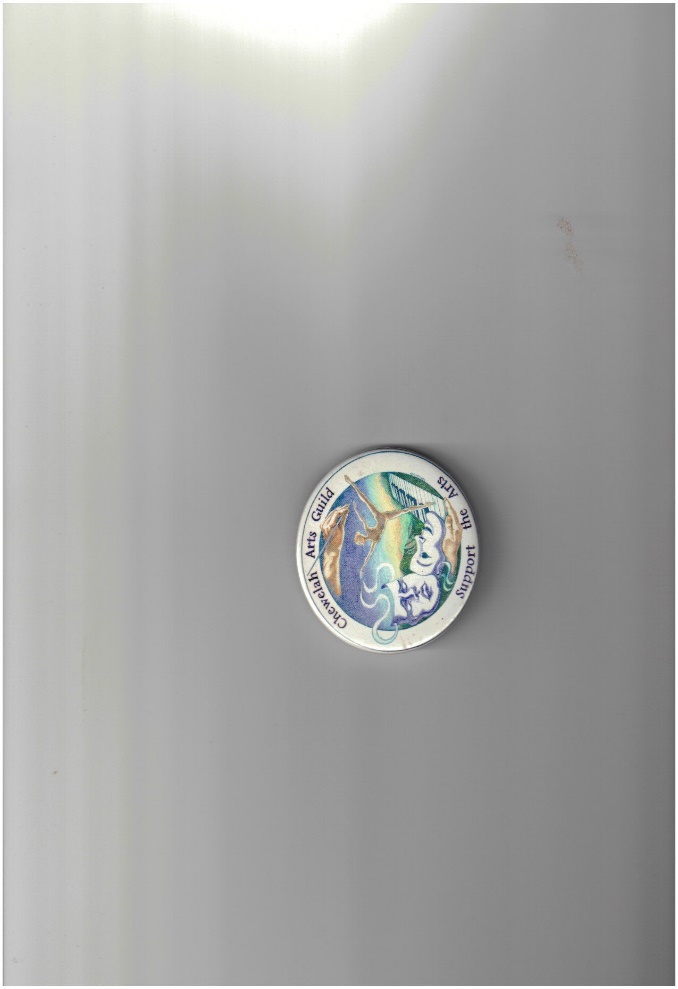                      January 21, 2020    Meeting called to order by President pro-tem Tom Bristol at 5:30 p.m. at the Chewelah Center for the Arts (PACA).
CORRESPONDENCE:  Christmas card from Loon Lake Times.Thank you card from Woodland Theatre with 2 complimentary passes to their productions.MINUTES: The CAG November Meeting Minutes: Leslie Moved to accept the December 2019 minutes as amended. Susanne Seconded, Motion carried.TREASURERS REPORT: Terry turned over all financial reports to date, approved budgets for 2019 & 2020, a detailed expenditure list for the entire year including all of the backups. Terry did a exemplarily job of making sure the Chewelah Arts Guild had all past and present reports. All quarterly  reports have been filed as well as the 1099’s. Terry also included any additional information that will be needed in the future along with instructions for the new treasurer.Terry reported bank balances; Checking $35,379.80 Savings $1,746.86, CD $5,684.56 as well as PayPal $193.91 for a total of $43,005.23. Susanne Moved acceptance of the treasurer’s report as written, Betty Seconded, Motion carried. Terry also reported that we received a billing from Chewelah - Northern Lights Public Radio for an annual gold business membership. Susanne moved that we pay Chewelah  - Northern Lights Public Radio, Tabitha seconded, motion carried.Upcoming/Recent Events, Activities and Reports:Annual Meeting: Tom stated that we need to advertise in the Chewelah Independent about the upcoming Chewelah Arts Guild Annual Meeting and he volunteered to work with the Independent on the advertising.Tom asked that we think about what we want to cover at the annual meeting and consider possible nominees for incoming Board members and officers, hopefully before/by the next meeting. Community Art Show:Leslie shared that we need professional signage displaying entrances to the art show. There was discussion on how much signage would cost and where to have signage prepared. Susanne moved the Chewelah Arts Guild pay for signage at the approximate cost of $160, Terry seconded, Motion carried.OLD BUSINESS:2020 Chewelah Arts Guild Calendar:Copies of the 2020 calendar were provided and could also be sent via e-mail. Indigo is going to add the Chewelah Home & Garden Show to the calendar when she finds out the date.Hemingway Donation:It had been discussed at a previous meeting of the Chewelah Arts Guild that the Hemingway donation money be used for the Summer Arts Program and that the program be named after the Hemingways. The Hemingways responded that they were touched to have it named after them. They went onto say “Art in the life of children is near and dear to us”.PACA: The Chewelah Arts Guild has budgeted $1,000 to be used for the PACA. There was discussion on what would or could be an advantageous use of the money. Discussion will continue at a further meeting.NEW BUSINESS:Color Books: Kay shared that work on the color books is in progress. She will have a prototype to show at the annual meeting and the Art Show. UPCOMING EVENTS:Dates to Remember:	 Pencil Drawing – The Pencil Drawing contest begins February 3, the deadline is March 4th, 2020 for all entries. Community Art Show – February 14-16, 2020Chewelah Arts Guild Meeting is February 18, 2020The Chewelah Arts Guild Annual Meeting – February 22, 2020 at 9:00 a.m.Meeting Adjourned at 6:55 pm. Respectfully, Anita Talbott, SecretaryMembers present,  Tom Bristol, Indigo Kennedy, Susanne Griepp, Terry Ely, Kay Lupton, Thelma McDarment, Betty Myers, Leslie Kristiansen, Glenda Booth, Diane Kinzler Tabitha Baugh and Anita Talbott